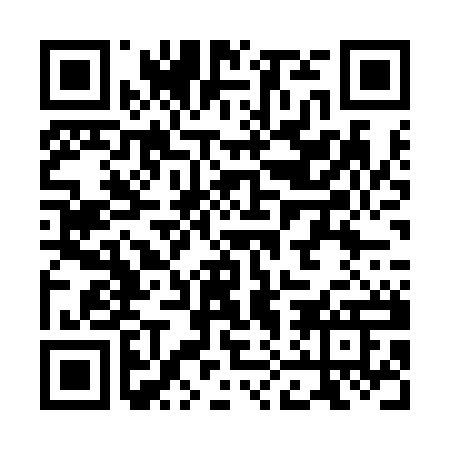 Ramadan times for Schrattenberg, AustriaMon 11 Mar 2024 - Wed 10 Apr 2024High Latitude Method: Angle Based RulePrayer Calculation Method: Muslim World LeagueAsar Calculation Method: ShafiPrayer times provided by https://www.salahtimes.comDateDayFajrSuhurSunriseDhuhrAsrIftarMaghribIsha11Mon4:294:296:1412:033:135:535:537:3212Tue4:274:276:1212:033:145:545:547:3313Wed4:254:256:1012:023:155:565:567:3514Thu4:224:226:0812:023:165:575:577:3715Fri4:204:206:0612:023:175:595:597:3816Sat4:184:186:0412:023:186:006:007:4017Sun4:164:166:0212:013:186:026:027:4218Mon4:134:136:0012:013:196:036:037:4319Tue4:114:115:5712:013:206:056:057:4520Wed4:094:095:5512:003:216:066:067:4721Thu4:064:065:5312:003:226:086:087:4822Fri4:044:045:5112:003:236:096:097:5023Sat4:024:025:4912:003:246:116:117:5224Sun3:593:595:4711:593:256:126:127:5425Mon3:573:575:4511:593:256:146:147:5626Tue3:543:545:4311:593:266:156:157:5727Wed3:523:525:4111:583:276:176:177:5928Thu3:503:505:3911:583:286:186:188:0129Fri3:473:475:3611:583:296:206:208:0330Sat3:453:455:3411:573:296:216:218:0531Sun4:424:426:3212:574:307:237:239:061Mon4:404:406:3012:574:317:247:249:082Tue4:374:376:2812:574:327:267:269:103Wed4:354:356:2612:564:327:277:279:124Thu4:324:326:2412:564:337:297:299:145Fri4:304:306:2212:564:347:307:309:166Sat4:274:276:2012:554:357:327:329:187Sun4:244:246:1812:554:357:337:339:208Mon4:224:226:1612:554:367:357:359:229Tue4:194:196:1412:554:377:367:369:2410Wed4:174:176:1212:544:377:387:389:26